Please answer the following questions:Please answer the following questions: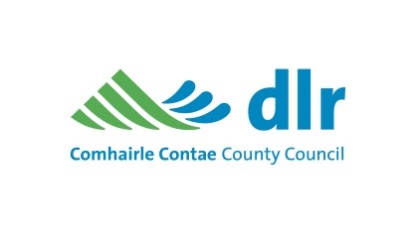 UPDATE OF DETAILS IN RELATION TO YOUR APPLICATION FOR SOCIAL HOUSING SUPPORTPlease complete the following form to update your application for social housing with Dun Laoghaire-Rathdown County Council. Please post your updated form to DLRCC, Housing and Community Department, County Hall, Marine Road, Dun Laoghaire OR bring the form into the Council offices at either Dun Laoghaire or Dundrum by Tuesday 1st May 2018 OR you can complete this form online at https://dlrcoco.citizenspace.com/ Housing list reference number (on attached letter)Are you still interested in being on the Social Housing Support List? (tick box)Do you have an application with any other local authority? (tick box)If yes please give details.Local Authority Name:DOCUMENTS REQUIREDThese may apply to you if your circumstances have changed recently/since you applied or since you last updated your information with the Council. We may need you to submit further documentation and we will tell you about this as quickly as possible if needed. DOCUMENTS REQUIREDThese may apply to you if your circumstances have changed recently/since you applied or since you last updated your information with the Council. We may need you to submit further documentation and we will tell you about this as quickly as possible if needed. For all households Proof of current address (e.g. a bill, copy of tenancy agreement) Any new household members (e.g. new babies) Birth Certificate/PPS no.Any recent Marriages or Civil Partnerships Marriage/Civil Partnership certificateAny household member in employment Latest P60 The last 6 payslips Any household member in self-employment 2 years of accounts Any household members in receipt of social welfareDetails of social welfare payment Any household member who is a non-EEA national A copy of the latest GNIB card A copy of the latest Stamp endorsement on the passport Any recent legal separation or divorce  Copy of the agreement Any recent custody arrangement Document giving details – court order Any recent maintenance arrangements Document which states amount Your details (please write in the following and  tick where indicated) Your details (please write in the following and  tick where indicated) Full name Email address Phone numberPPSN:__________________Gender:    Male   ____   Female  ____Civil status (please tick) Employment status (please tick the box which applies to you)Employment status (please tick the box which applies to you)Your partner /spouse’s details (please write in the following and tick where indicated) Your partner /spouse’s details (please write in the following and tick where indicated) Full name Email address PPSN:  Gender:    Male   ____   Female  ____Phone number Employment status (please tick the box which applies to you)Employment status (please tick the box which applies to you)Since you applied for Social Housing Support have any of the following changed – (we do not require previously submitted information)Since you applied for Social Housing Support have any of the following changed – (we do not require previously submitted information)Has anybody joined the household?If yes please give details at question 1 (on page 4)Has anybody left the household?If yes please give details at question 2.(on page 5)Has there been any change in employment status/income?If yes please give details at question 3.(on page 5)Does anyone in the household have a disability or medical condition?If yes please give details at question 4.(on page 6)Have you changed address and not informed us?Please give details at question 5.(on page 7)Do you own any land or property?If yes please give details at question 6.(on page 8)Do you reside outside the ?If yes please answer question 7.(on page 8)If you have ticked NO for all of the above please sign here and return form to Council Offices (address on page 1):Name:  ________________________Name:  ________________________Date:   ________________________Q 1.  Has anybody joined the Household? (Persons for inclusion on application)Details (please write in the following or tick where indicated)Q 1.  Has anybody joined the Household? (Persons for inclusion on application)Details (please write in the following or tick where indicated)Q 1.  Has anybody joined the Household? (Persons for inclusion on application)Details (please write in the following or tick where indicated)Name 1:Date of BirthPPSN Relationship to yourself e.g. partner, spouse, child, etc.Civil status of person(please tick)Employment status (please tick the box which applies to the Joint Applicant)Employment status (please tick the box which applies to the Joint Applicant)Employment status (please tick the box which applies to the Joint Applicant)Citizenship Status:  Irish ______  EEA:_______  Non EEA:_________Citizenship Status:  Irish ______  EEA:_______  Non EEA:_________Citizenship Status:  Irish ______  EEA:_______  Non EEA:_________If Non EEA Basis of Stay in :  _______________________________If Non EEA Basis of Stay in :  _______________________________If Non EEA Basis of Stay in :  _______________________________Name 2:Date of BirthPPSN Relationship to yourself e.g. partner, spouse, child, etc.Civil status of person(please tick)Employment status (please tick the box which applies to the Joint Applicant)Employment status (please tick the box which applies to the Joint Applicant)Employment status (please tick the box which applies to the Joint Applicant)Citizenship Status:  Irish ______  EEA:_______  Non EEA:_________Citizenship Status:  Irish ______  EEA:_______  Non EEA:_________Citizenship Status:  Irish ______  EEA:_______  Non EEA:_________If Non EEA Basis of Stay in :  _______________________________If Non EEA Basis of Stay in :  _______________________________If Non EEA Basis of Stay in :  _______________________________Name 3:Date of BirthPPSN Relationship to yourself e.g. partner, spouse, child, etc.Civil status of person(please tick)Employment status (please tick the box which applies to the Joint Applicant)Employment status (please tick the box which applies to the Joint Applicant)Employment status (please tick the box which applies to the Joint Applicant)Citizenship Status:  Irish ______  EEA:_______  Non EEA:_________Citizenship Status:  Irish ______  EEA:_______  Non EEA:_________Citizenship Status:  Irish ______  EEA:_______  Non EEA:_________If Non EEA Basis of Stay in :  _______________________________If Non EEA Basis of Stay in :  _______________________________If Non EEA Basis of Stay in :  _______________________________Q 2.  Has anybody left the Household?Q 2.  Has anybody left the Household?Name 1:__________________________Name 2: __________________________Date of Birth:Date of Birth:Relationship to yourself e.g. partner, spouse, child, etc. _____________________Relationship to yourself e.g. partner, spouse, child, etc. ________________________Q 3.  Income details (please fill out the following about WEEKLY income for you and any other adult included on your application)Q 3.  Income details (please fill out the following about WEEKLY income for you and any other adult included on your application)Q 3.  Income details (please fill out the following about WEEKLY income for you and any other adult included on your application)Q 3.  Income details (please fill out the following about WEEKLY income for you and any other adult included on your application)Income types (per week)YouName 1Name 2NameEmployment income€€€Self – employment income €€€Social welfare income €€€Social Welfare payments (please write in names of the payments received e.g Job Seeker’s Allowance)Maintenance received €€€Any other income €€€Other income type (Please write in where any other income is from) Q 4.  Disability and/or Medical Information Q 4.  Disability and/or Medical Information Q 4.  Disability and/or Medical Information Name 1:    _____________________________Name 1:    _____________________________Name 1:    _____________________________Please describe the disability or medical condition If someone in the household has a disability, please indicate if the disability falls into any of the following categories (you may tick more than one) If someone in the household has a disability, please indicate if the disability falls into any of the following categories (you may tick more than one) If someone in the household has a disability, please indicate if the disability falls into any of the following categories (you may tick more than one) Intellectual disability Intellectual disability Mental health disability Mental health disability Physical disability Physical disability Sensory disabilitySensory disabilityDue to the disability or medical condition are there any particular requirements needed in a home? (please tick)  If so, please describe the particular requirements (E.g. wheelchair access needed) Name 2:    _____________________________Name 2:    _____________________________Name 2:    _____________________________Please describe the disability or medical condition If someone in the household has a disability, please indicate if the disability falls into any of the following categories (you may tick more than one) If someone in the household has a disability, please indicate if the disability falls into any of the following categories (you may tick more than one) If someone in the household has a disability, please indicate if the disability falls into any of the following categories (you may tick more than one) Intellectual disability Intellectual disability Mental health disability Mental health disability Physical disability Physical disability Sensory disabilitySensory disabilityDue to the disability or medical condition are there any particular requirements needed in a home? (please tick)  If so, please describe the particular requirements (E.g. wheelchair access needed) Q 5.  Where the household lives (please write in the following or tick where indicated) Q 5.  Where the household lives (please write in the following or tick where indicated) Q 5.  Where the household lives (please write in the following or tick where indicated) Q 5.  Where the household lives (please write in the following or tick where indicated) Q 5.  Where the household lives (please write in the following or tick where indicated) Q 5.  Where the household lives (please write in the following or tick where indicated) Current address Previous address Please tick the box which best describes your current living arrangement:Please tick the box which best describes your current living arrangement:Please tick the box which best describes your current living arrangement:Please tick the box which best describes your current living arrangement:Please tick the box which best describes your current living arrangement:Please tick the box which best describes your current living arrangement:     Private rented accommodation:         with court order for possession     Private rented accommodation:         with court order for possession     Private rented accommodation:         with court order for possession     Private rented accommodation:         with court order for possession     Private rented accommodation:         with court order for possession     Private rented accommodation:         with court order for possession     Private rented accommodation:         with court order for possession     Private rented accommodation:         with court order for possession         HAP    LA rented accommodation          Voluntary Housing    Co-operative                        HAP    LA rented accommodation          Voluntary Housing    Co-operative                    Private rented accommodation:         with court order for possession     Private rented accommodation:         with court order for possession     Private rented accommodation:         with court order for possession     Private rented accommodation:         with court order for possession____________________________________________________________________________________________________________________________________________________________________________________________________________________________________________________________________________________________________________________________________________________________If you are renting, the start date of your tenancy:  (dd/mm/yy) If you are renting, the start date of your tenancy:  (dd/mm/yy) If you are renting, the start date of your tenancy:  (dd/mm/yy) If you are renting, the start date of your tenancy:  (dd/mm/yy) Landlord’s name Landlord’s name Landlord’s name Landlord’s name Landlord’s phone number Landlord’s phone number Landlord’s phone number Landlord’s phone number How much rent do you pay a month or week? How much rent do you pay a month or week? How much rent do you pay a month or week? How much rent do you pay a month or week? €                              month / week€                              month / weekHow much rent supplement do you get each week (if any)?How much rent supplement do you get each week (if any)?How much rent supplement do you get each week (if any)?How much rent supplement do you get each week (if any)?€€What type of accommodation do you live in at present?(please tick the box below which describes your current accommodation) What type of accommodation do you live in at present?(please tick the box below which describes your current accommodation) What type of accommodation do you live in at present?(please tick the box below which describes your current accommodation) What type of accommodation do you live in at present?(please tick the box below which describes your current accommodation) What type of accommodation do you live in at present?(please tick the box below which describes your current accommodation) What type of accommodation do you live in at present?(please tick the box below which describes your current accommodation) What facilities do you have in your current accommodation? (please tick the boxes which apply)What facilities do you have in your current accommodation? (please tick the boxes which apply)What facilities do you have in your current accommodation? (please tick the boxes which apply)What facilities do you have in your current accommodation? (please tick the boxes which apply)What facilities do you have in your current accommodation? (please tick the boxes which apply)What facilities do you have in your current accommodation? (please tick the boxes which apply)How many bedrooms are there in your current property?   (please write in number) How many bedrooms are there in your current property?   (please write in number) How many bedrooms are there in your current property?   (please write in number) How many bedrooms are there in your current property?   (please write in number) Do you share some rooms with another household i.e. persons not on this form? (please tick) Do you share some rooms with another household i.e. persons not on this form? (please tick) Do you share some rooms with another household i.e. persons not on this form? (please tick) Do you share some rooms with another household i.e. persons not on this form? (please tick) If so, please write in what rooms you have to share. If so, please write in what rooms you have to share. If so, please write in what rooms you have to share. If so, please write in what rooms you have to share. If so, please write in what rooms you have to share. Q 6.  Other property/land (please write in the following or tick where indicated)Q 6.  Other property/land (please write in the following or tick where indicated)Q 6.  Other property/land (please write in the following or tick where indicated)Q 6.  Other property/land (please write in the following or tick where indicated)Q 6.  Other property/land (please write in the following or tick where indicated)Q 6.  Other property/land (please write in the following or tick where indicated)Do you or any member of the household own property or land in  or any other country? (please tick) Do you or any member of the household own property or land in  or any other country? (please tick) Do you or any member of the household own property or land in  or any other country? (please tick) If so, does this include a residential property which is vacant?If so, does this include a residential property which is vacant?If so, does this include a residential property which is vacant?Address of the property or land owned (please write in) Address of the property or land owned (please write in) Address of the property or land owned (please write in) Q 7.  Local Connection Q 7.  Local Connection Local Connection - please indicate if any of the following applies to your household (tick)Local Connection - please indicate if any of the following applies to your household (tick)The household lived in the area for 5 years or more in the past Someone in the household works in or near the area Someone in the household goes to full-time education in the areaA relative resides in the area and has resided there for over 2 years.Someone  in the household with  a disability or medical condition attends related services and/or facilities in the areaDECLARATIONOnce you have finished filling out this form, please read this declaration carefully and sign and date it.DECLARATIONOnce you have finished filling out this form, please read this declaration carefully and sign and date it.Collection and Use of DataThe housing authority will use the data which you have supplied to administer your housing application. Data may be shared with other public bodies for the purpose of the prevention or detection of fraud. The housing authority may, in conjunction with the Department of the Environment, Community & Local Government, process this data for research purposes including forward planning in relation to the assessment of housing needs.The housing authority may, for the purpose of its functions under the Housing Acts of 1966 - 2009, request and obtain information from another housing authority, the Criminal Assets Bureau, An Garda Síochána, The Department for Social Protection, the Health Service Executive [HSE] or an approved housing body, in relation to occupants or prospective occupants of, or applicants for, local authority housing, and any other person the authority considers may be engaged in anti-social behaviour.DeclarationI/We declare that the information and particulars given by me/us on this form are true and correct. I/We undertake to notify the housing authority of any change in my/our household circumstances (e.g. address, household composition, employment, medical conditions etc.)I/We also authorise the housing authority to make whatever enquiries it considers necessary to verify details on my/our application.Collection and Use of DataThe housing authority will use the data which you have supplied to administer your housing application. Data may be shared with other public bodies for the purpose of the prevention or detection of fraud. The housing authority may, in conjunction with the Department of the Environment, Community & Local Government, process this data for research purposes including forward planning in relation to the assessment of housing needs.The housing authority may, for the purpose of its functions under the Housing Acts of 1966 - 2009, request and obtain information from another housing authority, the Criminal Assets Bureau, An Garda Síochána, The Department for Social Protection, the Health Service Executive [HSE] or an approved housing body, in relation to occupants or prospective occupants of, or applicants for, local authority housing, and any other person the authority considers may be engaged in anti-social behaviour.DeclarationI/We declare that the information and particulars given by me/us on this form are true and correct. I/We undertake to notify the housing authority of any change in my/our household circumstances (e.g. address, household composition, employment, medical conditions etc.)I/We also authorise the housing authority to make whatever enquiries it considers necessary to verify details on my/our application.Signature of Main Applicant Print full name (BLOCK CAPITALS)Signature of Joint ApplicantPrint full name (BLOCK CAPITALS) Date (dd/mm/yy)